Membership Application FormVizslas OwnedPlease return form to: Peter Zivanovic, 34 Ashdown Close, Chandlers Ford, Eastleigh, Hampshire SO53 5QFEmail: HVCmembers@gmail.com				Tel: +44 7900 911101DATA PROTECTION ACTMembership details of names and addresses (both geographical and electronic) together with contact telephone numbers are stored on the HVC database and are used for HVC business purposes only.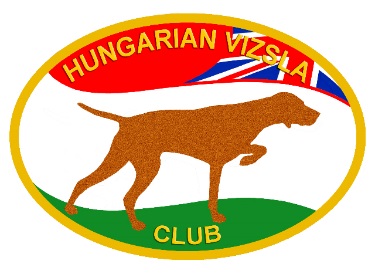 The Hungarian Vizsla ClubPlease PrintPlease PrintPlease PrintFull Name(s)  Mr/Mrs/Miss/Ms____________________________________________________________Full Name(s)  Mr/Mrs/Miss/Ms____________________________________________________________Full Name(s)  Mr/Mrs/Miss/Ms____________________________________________________________Address:______________________________________________________________________________Address:______________________________________________________________________________Address:___________________________________________________________________________________________________________________________________________________________________________________________________________________________________________________________________________________________________________________________________________________________________________________________________________________________________________________________________________________________________________________________________________________________________________________________________________________________________________________________________________________________________________________________________________________________________________________________________________________________________________________________________________Postcode:___________Tel No:_________Email:___________________________________KC NameDate of BirthM/FName and address of BreederOther breeds owned:  Other breeds owned:  Other breeds owned:  Other breeds owned:  Annual Subscription:Single: £12Joint: £15Associate member (under 16 yrs)Add £1If overseas posting requiredIf overseas posting requiredSingle: £15Joint: £18I/We apply for membership of the Hungarian Vizsla ClubI/We apply for membership of the Hungarian Vizsla ClubI/We understand that this application and membership of the Club constitutes that I/We have read and accept the Rules of the Hungarian Vizsla Club and the following signature(s) confirm(s) this.I/We understand that this application and membership of the Club constitutes that I/We have read and accept the Rules of the Hungarian Vizsla Club and the following signature(s) confirm(s) this.I/We enclose a cheque for £______ for the current year, payable to The Hungarian Vizsla ClubI/We enclose a cheque for £______ for the current year, payable to The Hungarian Vizsla ClubSigned (1):Date:Signed (2):Date:Please  indicate whether you would like to receive the following as a hard copy or by email:(Delete as applicable) Please  indicate whether you would like to receive the following as a hard copy or by email:(Delete as applicable) AGM calling notice and voting form plus previous year’s AGM MinutesEmail/Hard CopyClub NewsletterEmail/Hard CopyShow and FT SchedulesEmail/Hard Copy